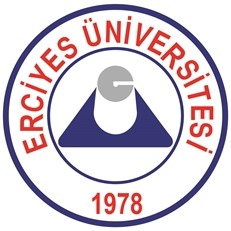 ERCİYES ÜNİVERSİTESİ KORUMA VE GÜVENLİK MÜDÜRLÜĞÜERCİYES ÜNİVERSİTESİ KORUMA VE GÜVENLİK MÜDÜRLÜĞÜERCİYES ÜNİVERSİTESİ KORUMA VE GÜVENLİK MÜDÜRLÜĞÜREVİZYON NOREVİZYON NOR.01R.01ERCİYES ÜNİVERSİTESİ KORUMA VE GÜVENLİK MÜDÜRLÜĞÜERCİYES ÜNİVERSİTESİ KORUMA VE GÜVENLİK MÜDÜRLÜĞÜERCİYES ÜNİVERSİTESİ KORUMA VE GÜVENLİK MÜDÜRLÜĞÜREVİZYON TARİHİREVİZYON TARİHİ02/10/202302/10/2023SÜREÇ FORMUSÜREÇ FORMUSÜREÇ FORMUSAYFA NOSAYFA NOSayfa 1 / 4 Ek-1Sayfa 1 / 4 Ek-1SÜREÇ BİLGİLERİSÜREÇ BİLGİLERİSÜREÇ BİLGİLERİSÜREÇ BİLGİLERİSÜREÇ BİLGİLERİSÜREÇ BİLGİLERİSÜREÇ BİLGİLERİSÜREÇ BİLGİLERİSÜREÇ BİLGİLERİSÜREÇ BİLGİLERİKODUKODUD-01D-01D-01D-01D-01D-01D-01D-01ADIADIKORUMA PLANI KORUMA PLANI KORUMA PLANI KORUMA PLANI KORUMA PLANI KORUMA PLANI KORUMA PLANI KORUMA PLANI TÜRÜTÜRÜ Yönetim Süreci Yönetim Süreci Yönetim Süreci Temel Süreç Temel Süreç Destek Süreç Destek Süreç Destek SüreçKATEGORİSİKATEGORİSİİNSAN KAYNAKLARI YÖNETİMİİNSAN KAYNAKLARI YÖNETİMİİNSAN KAYNAKLARI YÖNETİMİİNSAN KAYNAKLARI YÖNETİMİİNSAN KAYNAKLARI YÖNETİMİİNSAN KAYNAKLARI YÖNETİMİİNSAN KAYNAKLARI YÖNETİMİİNSAN KAYNAKLARI YÖNETİMİGRUBUGRUBUÜNİVERSİTEMİZİN KORUMA PLANININ HAZIRLANMA SÜRECİÜNİVERSİTEMİZİN KORUMA PLANININ HAZIRLANMA SÜRECİÜNİVERSİTEMİZİN KORUMA PLANININ HAZIRLANMA SÜRECİÜNİVERSİTEMİZİN KORUMA PLANININ HAZIRLANMA SÜRECİÜNİVERSİTEMİZİN KORUMA PLANININ HAZIRLANMA SÜRECİÜNİVERSİTEMİZİN KORUMA PLANININ HAZIRLANMA SÜRECİÜNİVERSİTEMİZİN KORUMA PLANININ HAZIRLANMA SÜRECİÜNİVERSİTEMİZİN KORUMA PLANININ HAZIRLANMA SÜRECİ SÜRECİN ÖZET TANIMI SÜRECİN ÖZET TANIMI SÜRECİN ÖZET TANIMI SÜRECİN ÖZET TANIMI SÜRECİN ÖZET TANIMI SÜRECİN ÖZET TANIMI SÜRECİN ÖZET TANIMI SÜRECİN ÖZET TANIMI SÜRECİN ÖZET TANIMI SÜRECİN ÖZET TANIMI Üniversitemiz kampüsünde özel güvenlik birimlerinin hizmet verilecek alan içerisinde yangın, doğalgaz kaçağı, elektrik kaçağı, deprem, sabotaj, hırsızlık gibi olası durumlarda nasıl hareket edileceğini ve ne tür tedbirlerin alınacağını belirlenmesi süreci. Üniversitemiz kampüsünde özel güvenlik birimlerinin hizmet verilecek alan içerisinde yangın, doğalgaz kaçağı, elektrik kaçağı, deprem, sabotaj, hırsızlık gibi olası durumlarda nasıl hareket edileceğini ve ne tür tedbirlerin alınacağını belirlenmesi süreci. Üniversitemiz kampüsünde özel güvenlik birimlerinin hizmet verilecek alan içerisinde yangın, doğalgaz kaçağı, elektrik kaçağı, deprem, sabotaj, hırsızlık gibi olası durumlarda nasıl hareket edileceğini ve ne tür tedbirlerin alınacağını belirlenmesi süreci. Üniversitemiz kampüsünde özel güvenlik birimlerinin hizmet verilecek alan içerisinde yangın, doğalgaz kaçağı, elektrik kaçağı, deprem, sabotaj, hırsızlık gibi olası durumlarda nasıl hareket edileceğini ve ne tür tedbirlerin alınacağını belirlenmesi süreci. Üniversitemiz kampüsünde özel güvenlik birimlerinin hizmet verilecek alan içerisinde yangın, doğalgaz kaçağı, elektrik kaçağı, deprem, sabotaj, hırsızlık gibi olası durumlarda nasıl hareket edileceğini ve ne tür tedbirlerin alınacağını belirlenmesi süreci. Üniversitemiz kampüsünde özel güvenlik birimlerinin hizmet verilecek alan içerisinde yangın, doğalgaz kaçağı, elektrik kaçağı, deprem, sabotaj, hırsızlık gibi olası durumlarda nasıl hareket edileceğini ve ne tür tedbirlerin alınacağını belirlenmesi süreci. Üniversitemiz kampüsünde özel güvenlik birimlerinin hizmet verilecek alan içerisinde yangın, doğalgaz kaçağı, elektrik kaçağı, deprem, sabotaj, hırsızlık gibi olası durumlarda nasıl hareket edileceğini ve ne tür tedbirlerin alınacağını belirlenmesi süreci. Üniversitemiz kampüsünde özel güvenlik birimlerinin hizmet verilecek alan içerisinde yangın, doğalgaz kaçağı, elektrik kaçağı, deprem, sabotaj, hırsızlık gibi olası durumlarda nasıl hareket edileceğini ve ne tür tedbirlerin alınacağını belirlenmesi süreci. Üniversitemiz kampüsünde özel güvenlik birimlerinin hizmet verilecek alan içerisinde yangın, doğalgaz kaçağı, elektrik kaçağı, deprem, sabotaj, hırsızlık gibi olası durumlarda nasıl hareket edileceğini ve ne tür tedbirlerin alınacağını belirlenmesi süreci. Üniversitemiz kampüsünde özel güvenlik birimlerinin hizmet verilecek alan içerisinde yangın, doğalgaz kaçağı, elektrik kaçağı, deprem, sabotaj, hırsızlık gibi olası durumlarda nasıl hareket edileceğini ve ne tür tedbirlerin alınacağını belirlenmesi süreci. SÜREÇ KATILIMCILARI SÜREÇ KATILIMCILARI SÜREÇ KATILIMCILARI SÜREÇ KATILIMCILARI SÜREÇ KATILIMCILARI SÜREÇ KATILIMCILARI SÜREÇ KATILIMCILARI SÜREÇ KATILIMCILARI SÜREÇ KATILIMCILARI SÜREÇ KATILIMCILARISÜREÇ SAHİBİSÜREÇ SAHİBİSÜREÇ SAHİBİSÜREÇ SAHİBİRektör, Rektör Yard.Genel Sekreter, Genel Sekreter YardımcısıRektör, Rektör Yard.Genel Sekreter, Genel Sekreter YardımcısıRektör, Rektör Yard.Genel Sekreter, Genel Sekreter YardımcısıRektör, Rektör Yard.Genel Sekreter, Genel Sekreter YardımcısıRektör, Rektör Yard.Genel Sekreter, Genel Sekreter YardımcısıRektör, Rektör Yard.Genel Sekreter, Genel Sekreter YardımcısıSÜREÇ SORUMLULARISÜREÇ SORUMLULARISÜREÇ SORUMLULARISÜREÇ SORUMLULARIKoruma ve Güvenlik Amiri, İdari Büro PersoneliKoruma ve Güvenlik Amiri, İdari Büro PersoneliKoruma ve Güvenlik Amiri, İdari Büro PersoneliKoruma ve Güvenlik Amiri, İdari Büro PersoneliKoruma ve Güvenlik Amiri, İdari Büro PersoneliKoruma ve Güvenlik Amiri, İdari Büro PersoneliPAYDAŞLARPAYDAŞLARPAYDAŞLARPAYDAŞLARGenel SekreterlikKayseri Valiliğiİl Emniyet Müdürlüğü/Özel Güvenlik Şube MüdürlüğüGenel SekreterlikKayseri Valiliğiİl Emniyet Müdürlüğü/Özel Güvenlik Şube MüdürlüğüGenel SekreterlikKayseri Valiliğiİl Emniyet Müdürlüğü/Özel Güvenlik Şube MüdürlüğüGenel SekreterlikKayseri Valiliğiİl Emniyet Müdürlüğü/Özel Güvenlik Şube MüdürlüğüGenel SekreterlikKayseri Valiliğiİl Emniyet Müdürlüğü/Özel Güvenlik Şube MüdürlüğüGenel SekreterlikKayseri Valiliğiİl Emniyet Müdürlüğü/Özel Güvenlik Şube Müdürlüğü SÜREÇ UNSURLARI SÜREÇ UNSURLARI SÜREÇ UNSURLARI SÜREÇ UNSURLARI SÜREÇ UNSURLARI SÜREÇ UNSURLARI SÜREÇ UNSURLARI SÜREÇ UNSURLARI SÜREÇ UNSURLARI SÜREÇ UNSURLARIGİRDİLERGİRDİLERGİRDİLERGİRDİLERKampüs alanında bulunan tüm fiziki binalarKampüs alanında bulunan tüm fiziki binalarKampüs alanında bulunan tüm fiziki binalarKampüs alanında bulunan tüm fiziki binalarKampüs alanında bulunan tüm fiziki binalarKampüs alanında bulunan tüm fiziki binalarKAYNAKLARKAYNAKLARKAYNAKLARKAYNAKLAR5188 Sayılı Özel Güvenlik Hizmetlerine Dair Kanun5188 Sayılı Özel Güvenlik Hizmetlerine Dair Kanun5188 Sayılı Özel Güvenlik Hizmetlerine Dair Kanun5188 Sayılı Özel Güvenlik Hizmetlerine Dair Kanun5188 Sayılı Özel Güvenlik Hizmetlerine Dair Kanun5188 Sayılı Özel Güvenlik Hizmetlerine Dair KanunÇIKTILARÇIKTILARÇIKTILARÇIKTILARKoruma PlanıKoruma PlanıKoruma PlanıKoruma PlanıKoruma PlanıKoruma PlanıETKİLENDİĞİ SÜREÇLERETKİLENDİĞİ SÜREÇLERETKİLENDİĞİ SÜREÇLERETKİLENDİĞİ SÜREÇLERTüm süreçlerTüm süreçlerTüm süreçlerTüm süreçlerTüm süreçlerTüm süreçlerETKİLEDİĞİ SÜREÇLERETKİLEDİĞİ SÜREÇLERETKİLEDİĞİ SÜREÇLERETKİLEDİĞİ SÜREÇLERTüm güvenlik hizmetleriTüm güvenlik hizmetleriTüm güvenlik hizmetleriTüm güvenlik hizmetleriTüm güvenlik hizmetleriTüm güvenlik hizmetleriNOSÜREÇ FAALİYETİNİN TANIMI : KORUMA PLANININI HAZIRLANMASI VE GÜNCEL TUTULMASISÜREÇ FAALİYETİNİN TANIMI : KORUMA PLANININI HAZIRLANMASI VE GÜNCEL TUTULMASISÜREÇ FAALİYETİNİN TANIMI : KORUMA PLANININI HAZIRLANMASI VE GÜNCEL TUTULMASISÜREÇ FAALİYETİNİN TANIMI : KORUMA PLANININI HAZIRLANMASI VE GÜNCEL TUTULMASISÜREÇ FAALİYETİNİN TANIMI : KORUMA PLANININI HAZIRLANMASI VE GÜNCEL TUTULMASISÜREÇ KATILIMCILARISÜREÇ KATILIMCILARISÜREÇ KATILIMCILARISÜREÇ KATILIMCILARIF1Kampüs alanı içerisinde bulunan tüm fiziki binaların ve eklentilerinde yangın, doğalgaz kaçağı, elektrik kaçağı, deprem, sabotaj, hırsızlık gibi olası durumlarda nasıl hareket edileceğini ve ne tür tedbirlerin alınacağını belirlenmesi için birimlere EBYS üzerinden yazı yazılarak belirtilen formların birimce doldurulması Kampüs alanı içerisinde bulunan tüm fiziki binaların ve eklentilerinde yangın, doğalgaz kaçağı, elektrik kaçağı, deprem, sabotaj, hırsızlık gibi olası durumlarda nasıl hareket edileceğini ve ne tür tedbirlerin alınacağını belirlenmesi için birimlere EBYS üzerinden yazı yazılarak belirtilen formların birimce doldurulması Kampüs alanı içerisinde bulunan tüm fiziki binaların ve eklentilerinde yangın, doğalgaz kaçağı, elektrik kaçağı, deprem, sabotaj, hırsızlık gibi olası durumlarda nasıl hareket edileceğini ve ne tür tedbirlerin alınacağını belirlenmesi için birimlere EBYS üzerinden yazı yazılarak belirtilen formların birimce doldurulması Kampüs alanı içerisinde bulunan tüm fiziki binaların ve eklentilerinde yangın, doğalgaz kaçağı, elektrik kaçağı, deprem, sabotaj, hırsızlık gibi olası durumlarda nasıl hareket edileceğini ve ne tür tedbirlerin alınacağını belirlenmesi için birimlere EBYS üzerinden yazı yazılarak belirtilen formların birimce doldurulması Kampüs alanı içerisinde bulunan tüm fiziki binaların ve eklentilerinde yangın, doğalgaz kaçağı, elektrik kaçağı, deprem, sabotaj, hırsızlık gibi olası durumlarda nasıl hareket edileceğini ve ne tür tedbirlerin alınacağını belirlenmesi için birimlere EBYS üzerinden yazı yazılarak belirtilen formların birimce doldurulması Fiziki Binası olan tüm birimlerKoruma ve Güvenlik Müd.Emniyet Genel Müd.Özel Güvenlik Şube MüdürlüğüKayseri ValiliğiFiziki Binası olan tüm birimlerKoruma ve Güvenlik Müd.Emniyet Genel Müd.Özel Güvenlik Şube MüdürlüğüKayseri ValiliğiFiziki Binası olan tüm birimlerKoruma ve Güvenlik Müd.Emniyet Genel Müd.Özel Güvenlik Şube MüdürlüğüKayseri ValiliğiFiziki Binası olan tüm birimlerKoruma ve Güvenlik Müd.Emniyet Genel Müd.Özel Güvenlik Şube MüdürlüğüKayseri ValiliğiF2Birimlerden gelen evraklar Koruma Planına işlenerek üst yazı ile Kayseri Valiliği/İl Emniyet Müdürlüğü/Özel Güvenlik Şube Müdürlüğüne yazılmasıBirimlerden gelen evraklar Koruma Planına işlenerek üst yazı ile Kayseri Valiliği/İl Emniyet Müdürlüğü/Özel Güvenlik Şube Müdürlüğüne yazılmasıBirimlerden gelen evraklar Koruma Planına işlenerek üst yazı ile Kayseri Valiliği/İl Emniyet Müdürlüğü/Özel Güvenlik Şube Müdürlüğüne yazılmasıBirimlerden gelen evraklar Koruma Planına işlenerek üst yazı ile Kayseri Valiliği/İl Emniyet Müdürlüğü/Özel Güvenlik Şube Müdürlüğüne yazılmasıBirimlerden gelen evraklar Koruma Planına işlenerek üst yazı ile Kayseri Valiliği/İl Emniyet Müdürlüğü/Özel Güvenlik Şube Müdürlüğüne yazılmasıKayseri ValiliğiEmniyet Genel Müd.Özel Güvenlik Şube MüdürlüğüKoruma ve Güvenlik Müd.Kayseri ValiliğiEmniyet Genel Müd.Özel Güvenlik Şube MüdürlüğüKoruma ve Güvenlik Müd.Kayseri ValiliğiEmniyet Genel Müd.Özel Güvenlik Şube MüdürlüğüKoruma ve Güvenlik Müd.Kayseri ValiliğiEmniyet Genel Müd.Özel Güvenlik Şube MüdürlüğüKoruma ve Güvenlik Müd.F3Yeni yapılan binalar, eklentiler ve değişiklikler olması durumunda Koruma Planının güncellenerek yeniden EBYS iş akış sürecinin oluşturulmasıYeni yapılan binalar, eklentiler ve değişiklikler olması durumunda Koruma Planının güncellenerek yeniden EBYS iş akış sürecinin oluşturulmasıYeni yapılan binalar, eklentiler ve değişiklikler olması durumunda Koruma Planının güncellenerek yeniden EBYS iş akış sürecinin oluşturulmasıYeni yapılan binalar, eklentiler ve değişiklikler olması durumunda Koruma Planının güncellenerek yeniden EBYS iş akış sürecinin oluşturulmasıYeni yapılan binalar, eklentiler ve değişiklikler olması durumunda Koruma Planının güncellenerek yeniden EBYS iş akış sürecinin oluşturulmasıKoruma ve Güvenlik Müdürlüğü idari büro personeliKoruma ve Güvenlik Müdürlüğü idari büro personeliKoruma ve Güvenlik Müdürlüğü idari büro personeliKoruma ve Güvenlik Müdürlüğü idari büro personeliF4İmza süreci tamamlanan yazı ve eklerin arşivlenmesiİmza süreci tamamlanan yazı ve eklerin arşivlenmesiİmza süreci tamamlanan yazı ve eklerin arşivlenmesiİmza süreci tamamlanan yazı ve eklerin arşivlenmesiİmza süreci tamamlanan yazı ve eklerin arşivlenmesiKoruma ve Güvenlik Müdürlüğü idari büro personeliKoruma ve Güvenlik Müdürlüğü idari büro personeliKoruma ve Güvenlik Müdürlüğü idari büro personeliF5SÜREÇ KONTROL NOKTALARISÜREÇ KONTROL NOKTALARISÜREÇ KONTROL NOKTALARISÜREÇ KONTROL NOKTALARISÜREÇ KONTROL NOKTALARISÜREÇ KONTROL NOKTALARINOKONTROL NOKTASIKONTROL FAALİYETİNİN TANIMIKONTROL FAALİYETİNİN TANIMIKONTROL FAALİYETİNİN TANIMIKONTROL FAALİYETİNİN TANIMIK1GirdiKampüs alanı içerisinde bulunan tüm fiziki binaların ve eklentilerinde yangın, doğalgaz kaçağı, elektrik kaçağı, deprem, sabotaj, hırsızlık gibi olası durumlarda nasıl hareket edileceğini ve ne tür tedbirlerin alınacağını belirlenmesi için birimlere EBYS üzerinden yazı yazılarak belirtilen formların birimce doldurulmasıKampüs alanı içerisinde bulunan tüm fiziki binaların ve eklentilerinde yangın, doğalgaz kaçağı, elektrik kaçağı, deprem, sabotaj, hırsızlık gibi olası durumlarda nasıl hareket edileceğini ve ne tür tedbirlerin alınacağını belirlenmesi için birimlere EBYS üzerinden yazı yazılarak belirtilen formların birimce doldurulmasıKampüs alanı içerisinde bulunan tüm fiziki binaların ve eklentilerinde yangın, doğalgaz kaçağı, elektrik kaçağı, deprem, sabotaj, hırsızlık gibi olası durumlarda nasıl hareket edileceğini ve ne tür tedbirlerin alınacağını belirlenmesi için birimlere EBYS üzerinden yazı yazılarak belirtilen formların birimce doldurulmasıKampüs alanı içerisinde bulunan tüm fiziki binaların ve eklentilerinde yangın, doğalgaz kaçağı, elektrik kaçağı, deprem, sabotaj, hırsızlık gibi olası durumlarda nasıl hareket edileceğini ve ne tür tedbirlerin alınacağını belirlenmesi için birimlere EBYS üzerinden yazı yazılarak belirtilen formların birimce doldurulmasıK2Çıktıİlgili fiziki binanın ve eklentilerinin yangın, doğalgaz kaçağı, elektrik kaçağı, deprem, sabotaj, hırsızlık gibi olası durumlarda nasıl hareket edileceğini ve ne tür tedbirlerin alınacağının tespitiİlgili fiziki binanın ve eklentilerinin yangın, doğalgaz kaçağı, elektrik kaçağı, deprem, sabotaj, hırsızlık gibi olası durumlarda nasıl hareket edileceğini ve ne tür tedbirlerin alınacağının tespitiİlgili fiziki binanın ve eklentilerinin yangın, doğalgaz kaçağı, elektrik kaçağı, deprem, sabotaj, hırsızlık gibi olası durumlarda nasıl hareket edileceğini ve ne tür tedbirlerin alınacağının tespitiİlgili fiziki binanın ve eklentilerinin yangın, doğalgaz kaçağı, elektrik kaçağı, deprem, sabotaj, hırsızlık gibi olası durumlarda nasıl hareket edileceğini ve ne tür tedbirlerin alınacağının tespitiK3GirdiBirimlerden gelen evraklar Koruma Planına işlenerek üst yazı ile Kayseri Valiliği/İl Emniyet Müdürlüğü/Özel Güvenlik Şube Müdürlüğüne yazılmasıBirimlerden gelen evraklar Koruma Planına işlenerek üst yazı ile Kayseri Valiliği/İl Emniyet Müdürlüğü/Özel Güvenlik Şube Müdürlüğüne yazılmasıBirimlerden gelen evraklar Koruma Planına işlenerek üst yazı ile Kayseri Valiliği/İl Emniyet Müdürlüğü/Özel Güvenlik Şube Müdürlüğüne yazılmasıBirimlerden gelen evraklar Koruma Planına işlenerek üst yazı ile Kayseri Valiliği/İl Emniyet Müdürlüğü/Özel Güvenlik Şube Müdürlüğüne yazılmasıK4Çıktıİlgili fiziki binanın ve eklentilerinin yangın, doğalgaz kaçağı, elektrik kaçağı, deprem, sabotaj, hırsızlık gibi olası durumlarda nasıl hareket edileceğini ve ne tür tedbirlerin alınacağının dış paydaş ile paylaşılmasıİlgili fiziki binanın ve eklentilerinin yangın, doğalgaz kaçağı, elektrik kaçağı, deprem, sabotaj, hırsızlık gibi olası durumlarda nasıl hareket edileceğini ve ne tür tedbirlerin alınacağının dış paydaş ile paylaşılmasıİlgili fiziki binanın ve eklentilerinin yangın, doğalgaz kaçağı, elektrik kaçağı, deprem, sabotaj, hırsızlık gibi olası durumlarda nasıl hareket edileceğini ve ne tür tedbirlerin alınacağının dış paydaş ile paylaşılmasıİlgili fiziki binanın ve eklentilerinin yangın, doğalgaz kaçağı, elektrik kaçağı, deprem, sabotaj, hırsızlık gibi olası durumlarda nasıl hareket edileceğini ve ne tür tedbirlerin alınacağının dış paydaş ile paylaşılmasıK5GirdiYeni yapılan binalar, eklentiler ve değişiklikler olması durumunda Koruma Planının güncellenerek yeniden EBYS iş akış sürecinin oluşturulmasıYeni yapılan binalar, eklentiler ve değişiklikler olması durumunda Koruma Planının güncellenerek yeniden EBYS iş akış sürecinin oluşturulmasıYeni yapılan binalar, eklentiler ve değişiklikler olması durumunda Koruma Planının güncellenerek yeniden EBYS iş akış sürecinin oluşturulmasıYeni yapılan binalar, eklentiler ve değişiklikler olması durumunda Koruma Planının güncellenerek yeniden EBYS iş akış sürecinin oluşturulmasıK6ÇıktıKoruma Planının güncel tutulmasıKoruma Planının güncel tutulmasıKoruma Planının güncel tutulmasıKoruma Planının güncel tutulmasıSÜREÇ HEDEFİPERFORMANS/İZLEME  GÖSTERGESİYÖNÜGÖSTEGE BİRİMİİZLEME PERİYODURAPORLAMA SORUMLUSUÜniversitemiz kampüsünde özel güvenlik birimlerinin hizmet verilecek alan içerisinde yangın, doğalgaz kaçağı, elektrik kaçağı, deprem, sabotaj, hırsızlık gibi olası durumlarda nasıl hareket edileceğini ve ne tür tedbirlerin alınacağını belirlenmesi İç paydaşlarDış paydaşlar↑BelgeYıllıkKoruma ve Güvenlik Amiri